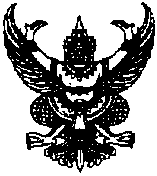 ประกาศองค์การบริหารส่วนตำบลกายูบอเกาะเรื่อง  ขอเชิญร่วมรับฟังการประชุมสภาองค์การบริหารส่วนตำบลกายูบอเกาะ ประจำปี 2557 สมัยสามัญ  สมัยที่ 1  ครั้งที่ 1  *********************		ด้วยองค์การบริหารส่วนตำบลกายูบอเกาะ  ได้เรียกประชุมสภาองค์การบริหารส่วนตำบล      กายูบอเกาะ  สมัยสามัญ สมัยที่ 1  ครั้งที่ 1 ในวาระเกี่ยวกับการพิจารณาการกำหนดสมัยประชุมสภาสมัยสามัญ    ประจำปี 2557 พิจารณาแผนพัฒนาสามปี พ.ศ.2557-2559 เพิ่มเติม ฉบับที่ 1 การกำหนดสมัยประชุมสมัยสามัญ ประจำปี 2557 และระเบียบวาระอื่นๆ วันจันทร์ ที่  3 เดือน กุมภาพันธ์ พ.ศ. 2557 เวลา 10.00 น.       ณ. ห้องประชุมองค์การบริหารส่วนตำบลกายูบอเกาะ   		เพื่อให้การประชุมสภาองค์การบริหารส่วนตำบลกายูบอเกาะ  อำเภอรามัน  จังหวัดยะลา โปร่งใส ประชาชนสามารถรับรู้ข่าวสารขององค์การบริหารส่วนตำบลกายูบอเกาะ ได้ตามพระราชบัญญัติข้อมูลข่าวสารของราชการ พ.ศ. 2540  และตามหลักการบริหารกิจการบ้านเมืองที่ดี จึงขอเชิญผู้สนใจเข้าร่วมรับฟังการประชุมสภา ตามวันและเวลาดังกล่าว โดยพร้อมเพรียงกัน                     จึงประกาศให้ทราบโดยทั่วกัน		                 ประกาศ  ณ. วันที่    24   เดือน  มกราคม พ.ศ. 2557                                                                                     อายุ  วานิซอ					                              (นายอายุ   วานิซอ)			                                 ประธานสภาองค์การบริหารส่วนตำบลกายูบอเกาะ  ระเบียบวาระการประชุมสามัญ สมัยที่ 1 ครั้งที่ 1  	วัน จันทร์ ที่  3  เดือน  กุมภาพันธ์  พ.ศ. 2557	ณ.ห้องประชุม อบต.กายูบอเกาะเวลา  10.00 น.ระเบียบวาระที่  1          เรื่องที่ท่านประธานแจ้งที่ประชุมทราบระเบียบวาระที่ 2           เรื่องรับรองรายงานการประชุมครั้งที่แล้วระเบียบวาระที่ 3           เรื่องที่พิจารณา                                 3.1 ในวาระเกี่ยวกับการพิจารณาให้ความเห็นชอบเรื่อง						            แผนพัฒนาสามปี พ.ศ.2557-2559 เพิ่มเติม ฉบับที่ 1                                    			      3.2 การกำหนดสมัยประชุมสภาสมัยสามัญประจำปี พ.ศ.2557ระเบียบวาระที่ 4           เรื่องอื่น ๆ*****************************************